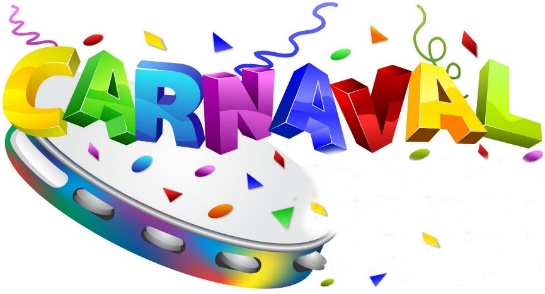 Les enfants défileront à partir de 14h30 en passant par le jardin du Bosquet jusqu’à la place de la mairie afin que vous puissiez les admirer !De retour du défilé ils goûteront tous ensemble pour un moment de convivialité et de partage.Pour une organisation sereine, les classes A apporteront les boissons les classes B apporteront des crêpes garnies, la classe C des crêpes au chocolat.A cette occasion des « ecocups » de la fondation Marie Rivier Solidarité leur seront proposées pour consommer les boissons au prix de 2 € (sans obligation d’achat, cf. le document n°2)Les enfants arriveront déguisés à l’école, pour les demi-pensionnaires merci de leur remettre leur déguisement le matin afin qu’ils puissent se déguiser en classe et participer au défilé.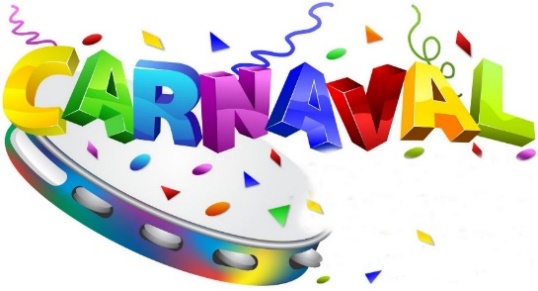 Les enfants défileront à partir de 14h30 en passant par le jardin du Bosquet jusqu’à la place de la mairie afin que vous puissiez les admirer !De retour du défilé ils goûteront tous ensemble pour un moment de convivialité et de partage.Pour une organisation sereine, les classes A apporteront les boissons les classes B apporteront des crêpes garnies, la classe C des crêpes au chocolat.A cette occasion des « ecocups » de la fondation Marie Rivier Solidarité leur seront proposées pour consommer les boissons au prix de 2 € (sans obligation d’achat, cf. le document n°2)Les enfants arriveront déguisés à l’école, pour les demi-pensionnaires merci de leur remettre leur déguisement le matin afin qu’ils puissent se déguiser en classe et participer au défilé.